П О С Т А Н О В Л Е Н И Е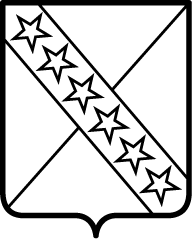 АДМИНИСТРАЦИИ ПРИАЗОВСКОГО СЕЛЬСКОГО ПОСЕЛЕНИЯ      ПРИМОРСКО-АХТАРСКОГО РАЙОНАот ___________________                                                                                                     № _____станица ПриазовскаяО внесении изменений и дополнений в постановление администрации Приазовского сельского поселения Приморско-Ахтарского района   от        1 августа 2016 года № 170 "Об утверждении Методики прогнозирования поступлений доходов в  бюджеты бюджетной системы Российской Федерации, главным администратором которых является администрация Приазовского сельского поселения Приморско-Ахтарского района"В соответствии с пунктом 1 статьи 160.1, пунктом 1 статьи 160.2 Бюджетного кодекса Российской Федерации, постановлением Правительства Российской Федерации от 23 июня 2016 года № 574 "Об общих требованиях к методике прогнозирования поступлений доходов в бюджеты бюджетной системы Российской Федерации", администрация Приазовского сельского поселения Приморско-Ахтарского района п о с т а н о в л я е т:       1. Внести изменения в постановление администрации Приазовского сельского поселения Приморско-Ахтарского района   от  1 августа 2016 года № 170 "Об утверждении Методики прогнозирования поступлений доходов в  бюджеты бюджетной системы Российской Федерации, главным администратором которых является администрация Приазовского сельского поселения Приморско-Ахтарского района", изложив приложение  в новой редакции, согласно приложению к настоящему постановлению.2. Обеспечить размещение настоящего постановления на официальном сайте администрации Приазовского      сельского       поселения         Приморско-Ахтарского    района  в информационно-телекоммуникационной сети "Интернет".       3. Контроль за выполнением настоящего постановления оставляю за собой.       4. Постановление вступает в силу со дня  его подписания.Глава Приазовского сельского поселенияПриморско-Ахтарского района                                                       Г.Л.ТурМЕТОДИКАпрогнозирования поступлений доходов в  бюджеты бюджетной системы Российской Федерации, главным администратором которых является администрация Приазовского сельского поселения Приморско-Ахтарского района       Настоящая Методика прогнозирования поступлений доходов в бюджеты бюджетной системы Российской Федерации, главным администратором которых является администрация Приазовского сельского поселения Приморско-Ахтарского района, (далее – Методика) определяет порядок расчета прогноза поступлений доходов в бюджет Приазовского сельского поселения Приморско-Ахтарского района, администрирование которых осуществляет администрация Приазовского сельского поселения Приморско-Ахтарского района (далее – администрация).Прогнозирование поступления доходов в бюджет Приазовского сельского поселения Приморско-Ахтарского района осуществляется в соответствии с бюджетным законодательством Российской Федерации, нормативными правовыми актами администрации Приазовского сельского поселения Приморско-Ахтарского районаДоходы бюджета Приазовского сельского поселения Приморско-Ахтарского района, администрирование которых осуществляет администрация, подразделяются на доходы прогнозируемые и непрогнозируемые, но фактически поступающие в доход бюджета Приазовского сельского поселения Приморско-Ахтарского района. Методика прогнозирования разрабатывается по каждому виду доходов и содержит:       а) наименование вида доходов и соответствующий код бюджетной классификации Российской Федерации;       б) описание показателей, используемых для расчета прогнозного объема поступлений по каждому виду доходов, с указанием источника данных для соответствующего показателя;в) характеристику метода расчета прогнозного объема поступлений по каждому виду доходов. Для каждого вида доходов применяется один из следующих методов (комбинация следующих методов) расчета:       - прямой расчет, основанный на непосредственном использовании прогнозных значений объемных и стоимостных показателей, уровней ставок и других показателей, определяющих прогнозный объем поступлений прогнозируемого вида доходов;- усреднение – расчет на основании усреднения годовых объемов доходов бюджетов бюджетной системы Российской Федерации не менее чем за 3 года или за весь период поступления соответствующего вида доходов в случае, если он не превышает 3 года;- индексация – расчет с применением индекса потребительских цен или другого коэффициента, характеризующего динамику прогнозируемого вида доходов бюджетов бюджетной системы Российской Федерации;- экстраполяция – расчет, осуществляемый на основании имеющихся данных о тенденциях изменения поступлений в предшествующие периоды:- иной способ, который должен быть описан и обоснован в методике прогнозирования;г) описание фактического алгоритма расчета прогнозируемого объема поступлений в бюджеты бюджетной системы Российской Федерации.В состав прогнозируемых доходов бюджета Приазовского сельского поселения Приморско-Ахтарского района по которым составляются расчеты, включаются:       4.1. Доходы в виде прибыли, приходящейся на доли в уставных (складочных) капиталах хозяйственных товариществ и обществ, или дивидендов по акциям, принадлежащим сельским поселениям.а) код бюджетной классификации:992 1 11 01050 10 0000 120 «Доходы в виде прибыли, приходящейся на доли в уставных (складочных) капиталах хозяйственных товариществ и обществ, или дивидендов по акциям, принадлежащим сельским поселениям».б) применяется метод прямого расчета;в) формула расчета:ДИВпр = ДИВ1+ДИВ2+.. .+ДИВn, гдеДИВпр - прогноз поступления доходов в виде прибыли, приходящейся на доли в уставных (складочных) капиталах хозяйственных товариществ и обществ, или дивидендов по акциям, принадлежащим Приазовскому сельскому поселению Приморско-Ахтарского района;1…n - количество хозяйственных обществ, в которых Приазовское сельское поселение Приморско-Ахтарского района имеет долю в уставном капитале;ДИВ - сумма дивидендов, выплачиваемая хозяйственным обществом в котором Приазовское сельское поселение Приморско-Ахтарского района имеет долю в уставном капитале, рассчитывается исходя из показателей:ДИВn = (ЧПn/100*А) *Д, гдеЧПn - чистая прибыль n-ного хозяйственного общества полученная по итогам года, предшествующего планируемому периоду;А(%) - размер дивидендных выплат хозяйственными обществами в зависимости от выбранной стратегии общества и сформулированных целей.Д (%) – доля участия Приазовского сельского поселения Приморско-Ахтарского района в уставном капитале общества.       4.2. Доходы получаемые в виде арендной платы, а также средства от продажи права на заключение договоров аренды за земли, находящиеся в собственности сельских поселений (за исключением земельных участков муниципальных бюджетных и автономных учреждений).а) коды бюджетной классификации:       992 1 11 05025 10 0000 120 «Доходы, получаемые в виде арендной платы, а также средства от продажи права на заключение договоров аренды за земли, находящиеся в собственности сельских поселений (за исключением земельных участков муниципальных бюджетных и автономных учреждений)»;       992 1 11 05027 10 0000 120  «Доходы, получаемые в виде арендной платы за земельные участки, расположенные в полосе отвода автомобильных дорог общего пользования местного значения, находящихся в собственности сельских поселений»;        б) применяются методы прямого расчета; в) формула расчета:АПпрз = АПгод–Ссниж + Сно, гдеАПпрз - прогноз поступления доходов получаемых в виде арендной платы за земельные участки;АПгод - размер годовой арендной платы за земельные участки, сложившийся по договорам аренды земельных участков, действующим по состоянию на 31 декабря года, предшествующего текущему финансовому году;Ссниж - прогнозируемая сумма снижения арендной платы по расторгнутым договорам аренды земельных участков и по неисполненным обязательствам (недоимки), сложившаяся по состоянию на 31 декабря года предшествующего текущему;Сно - сумма неисполненных обязательств (недоимки), сложившаяся по состоянию на 31 декабря года, предшествующего текущему, и прогнозируемая к поступлению в планируемом периоде.4.3. Доходы от сдачи в аренду имущества, зачисляемые в бюджеты сельских поселений.а) коды бюджетной классификации:        992 1 11 05035 10 0000 120 «Доходы от сдачи в аренду имущества, находящегося в оперативном управлении органов управления сельских поселений и созданных ими учреждений (за исключением имущества муниципальных бюджетных и автономных учреждений)»:б) применяется метод прямого расчета;в) формула расчета:АПпри = АПгоди + Снои - Ссниж, гдеАПпри - прогноз доходов от сдачи в аренду муниципального имущества;АПгоди - сумма начисленной годовой арендной платы по действующим договорам аренды муниципального имущества по состоянию на первое число месяца, следующего за последним отчетным периодом (кварталом);Снои - сумма неисполненных обязательств (недоимки), подлежащих к взысканию, по состоянию на первое число месяца, следующего за последним отчетным периодом (кварталом) и прогнозируемая к поступлению в планируемом периоде.Ссниж - прогнозируемая сумма снижения арендной платы по расторгнутым договорам аренды муниципального имуществ, ипо неисполненным обязательствам (недоимки), сложившаяся по состоянию на 31 декабря года предшествующего текущему;       4.4. Прочие поступления от использования имущества, находящегося в собственности сельских поселений:        а) код бюджетной классификации:        992 1 11 09045 10 0000 120 «Прочие поступления от использования имущества, находящегося в собственности сельских поселений (за исключением имущества муниципальных бюджетных и автономных учреждений, а также имущества муниципальных предприятий, в том числе казенных)»;  в) формула расчета:АПпрн = АПгодн–Сснижн + Снон, гдеАПпрн - прогноз доходов от сдачи в наем муниципального имущества;      АПгодн - сумма начисленной годовой платы за наем по действующим договорам по состоянию на 31 декабря года, предшествующего текущему финансовому году;Сснижн -прогнозируемая сумма снижения от сдачи в наем муниципального имущества по расторгнутым договорам и по неисполненным обязательствам (недоимки), сложившаяся по состоянию на 31 декабря года, предшествующего текущему не прогнозируемая к поступлению в планируемом периоде.Снон - сумма неисполненных обязательств (недоимки), сложившаяся по состоянию на 31 декабря года, предшествующего текущему, и прогнозируемая к поступлению в планируемом периоде.       4.5. Прогноз поступлений доходов от перечисления части прибыли, остающейся после уплаты налогов и иных обязательных платежей муниципальных унитарных предприятий, созданных сельскими поселениями:       а) код бюджетной классификации:       992 1 11 07015 10 0000 120 «Доходы от перечисления части прибыли, остающейся после уплаты налогов и иных обязательных платежей муниципальных унитарных предприятий, созданных сельскими поселениями»;б) применяется метод прямого расчета; в) формула расчета:       ЧПпр = Пгуп1+Пгуп2+...+Пгуп(n), где       ЧПпр - прогнозные поступления доходов от перечисления части прибыли, остающейся после уплаты налогов и иных обязательных платежей муниципальных унитарных предприятий, созданных сельскими поселениями;Пгуп - размер части прибыли муниципальных унитарных предприятий, устанавливаемый ежегодно постановлением администрации Приазовского сельского поселения Приморско-Ахтарского района;1…n- количество подведомственных муниципальных унитарных предприятий Приазовского сельского поселения Приморско-Ахтарского района по состоянию на 31 декабря года, предшествующего текущему финансовому году.4.6. Прочие поступления от денежных взысканий (штрафов) и иных сумм в возмещение ущерба, зачисляемые в бюджеты сельских поселений:1) При отсутствии данных о количестве правонарушений при расчете прогнозируемого объема поступлений денежных взысканий (штрафов) используется метод усреднения:а) коды бюджетной классификации:992 1 16 90050 10 0000 140 «Прочие поступления от денежных взысканий (штрафов) и иных сумм в возмещений ущерба, зачисляемые в бюджеты сельских поселений»;б) формула расчета:Шпр=ПШ1+ПШ2+……ПШnn, гдеШпр– прогноз поступлений на очередной финансовый год по доходам, получаемым в виде прочих поступлений от денежных взысканий (штрафов) и иных сумм в возмещений ущерба, зачисляемые в бюджеты cельских поселений;ПШ1, ПШ2…ПШn – поступления по доходам, получаемым в виде прочих поступлений от денежных взысканий (штрафов) и иных сумм в возмещение ущерба, зачисляемые в бюджеты сельских поселений, в базовом периоде (не менее 3-х лет без учета разовых сумм поступлений по решению суда);n – количество лет в базовом периоде (не менее 3-х лет).Для расчета поступлений штрафов используется:-отчеты об исполнении бюджета;- федеральное и краевое законодательство по установлению размеров штрафных санкций;-Бюджетный кодекс Российской Федерации.2) В случае, если фиксированный размер платежа в денежном выражении или его диапазон установлены законодательно, применяется метод прямого расчета (на основании количества правонарушений по видам и размерам платежа за каждый вид правонарушения):а) коды бюджетной классификации:992 1 16 90050 10 0000 140 «Прочие поступления от денежных взысканий (штрафов) и иных сумм в возмещений ущерба, зачисляемые в бюджеты сельских поселений»;б) формула расчета:P = Ki * ri, где:Ki – прогнозное количество правонарушений по каждому виду правонарушений, закрепленных в законодательстве Российской Федерации;ri – размер административного штрафа за каждый вид правонарушений, соответствующий положениям законодательства Российской Федерации с учетом изменений, запланированных на очередной год.Определение прогнозного количества правонарушений каждого вида, закрепленного в законодательстве Российской федерации, основывается на статистических данных не менее чем за 3 года  или за весь период закрепления в законодательстве Российской Федерации соответствующего вида правонарушения в случае, если этот период не превышает 3 года.4.7. Расчет прогноза по безвозмездным поступлениям.4.7.1. Прогноз безвозмездных поступлений осуществляется в соответствии с объемом расходов, предусмотренных на указанные цели проектом краевого закона (краевым законом) о краевом бюджете для предоставления сельскому поселению и (или) принятыми в соответствии с ними постановлениями главы администрации (губернатора) Краснодарского края, по следующим кодам доходов бюджетной классификации:Дотации бюджетам сельских поселений на выравнивание бюджетной обеспеченности (код бюджетной классификации доходов –  992 2 02 15001 10 0000 151);Дотации бюджетам сельских поселений на поддержку мер по обеспечению сбалансированности бюджетов (код бюджетной классификации доходов –  992 2 02 15002 10 0000 151);Прочие субсидии бюджетам сельских поселений (код бюджетной классификации доходов –  992 2 02 29999 10 0000 151);Субвенции бюджетам сельских поселений на выполнение передаваемых полномочий субъектов Российской Федерации (код бюджетной классификации доходов –  992 2 02 30024 10 0000 151);Субвенции бюджетам  сельских поселений на осуществление первичного воинского учета на территориях, где отсутствуют военные комиссариаты (код бюджетной классификации доходов –  992 2 02 35118 10 0000 151);Межбюджетные трансферты, передаваемые бюджетам сельских поселений на комплектование книжных фондов библиотек муниципальных образований (код бюджетной классификации доходов –  992 2 02 45144 10 0000 151).Прочие межбюджетные трансферты, передаваемые бюджетам сельских поселений (код бюджетной классификации доходов – 992 2 02 49999 10 0000 151).4.7.2. Прогноз безвозмездных поступлений в связи с не системностью их поступления и непредсказуемостью их образования не осуществляется по следующим кодам бюджетной классификации доходов: Безвозмездные поступления от физических и юридических лиц на финансовое обеспечение дорожной деятельности, в том числе добровольных пожертвований, в отношении автомобильных дорог общего пользования местного значения сельских поселений (код бюджетной классификации доходов –  992 2 07 05010 10 0000 180);Поступления от денежных пожертвований, предоставляемых физическими лицами получателям средств бюджетов сельских поселений (код бюджетной классификации доходов –  992 2 07 05020 10 0000 180);Прочие безвозмездные поступления в бюджеты сельских поселений (код бюджетной классификации доходов –  992 2 07 05030 10 0000 180);Доходы бюджетов сельских поселений от возврата прочих остатков субсидий, субвенций и иных межбюджетных трансфертов, имеющих целевое назначение, прошлых лет из бюджетов муниципальных районов (код бюджетной классификации доходов –  992 2 18 60010 10 0000 151);Возврат прочих остатков субсидий, субвенций и иных межбюджетных трансфертов,  имеющих целевое назначение, прошлых лет из бюджетов сельских поселений (код бюджетной классификации доходов –                           992 2 19 60010 10 0000 151);Показатели прогнозных поступлений указанных в настоящем пункте доходов в текущем финансовом году могут быть скорректированы в ходе исполнения сельского бюджета с учетом фактического поступления средств в муниципальный  бюджет в соответствии с положениями пунктов 2 и 3 статьи 232 и пункта 5 статьи 242 Бюджетного кодекса Российской Федерации.5. Непрогнозируемые доходы бюджета Приазовского сельского поселения Приморско-Ахтарского района, администрирование которых осуществляет администрация Приазовского сельского поселения Приморско-Ахтарского района, имеют несистемный характер поступлений и отнесены по следующим кодам бюджетной классификации:5.1.  992 1 14 04050 10 0000 420 «Доходы от продажи нематериальных активов, находящихся в собственности сельских поселений»;5.2. 992 1 14 01050 10 0000 410 «Доходы от продажи квартир, находящихся в собственности сельских поселений»;5.3. 992 1 14 06025 10 0000 430 «Доходы от продажи земельных участков, находящихся в собственности сельских поселений  (за исключением земельных участков муниципальных бюджетных и автономных учреждений)»;5.4. 992 1 14 02052 10 0000 410 «Доходы от реализации имущества, находящегося в оперативном управлении учреждений, находящихся в ведении органов управления сельских поселений (за исключением имущества муниципальных бюджетных и автономных учреждений), в части реализации основных средств по указанному имуществу»;5.5. 992 1 14 02052 10 0000 440 «Доходы от реализации имущества, находящегося в оперативном управлении учреждений, находящихся в ведении органов управления сельских поселений (за исключением имущества муниципальных бюджетных и автономных учреждений), в части реализации материальных запасов по указанному имуществу»;5.6. 992 1 14 02053 10 0000 410  «Доходы от реализации иного имущества, находящегося в собственности сельских поселений (за исключением имущества муниципальных бюджетных и автономных учреждений, а также имущества муниципальных унитарных предприятий, в том числе казенных), в части реализации основных средств по указанному имуществу»;5.7. 992 1 14 02053 10 0000 440  «Доходы от реализации иного имущества, находящегося в собственности сельских поселений (за исключением имущества муниципальных бюджетных и автономных учреждений, а также имущества муниципальных унитарных предприятий, в том числе казенных), в части реализации материальных запасов по указанному имуществу»;5.8. 992 1 17 01050 10 0000 180 «Невыясненные поступления, зачисляемые в бюджеты сельских поселений»;5.9. 992 1 17 05050 10 0000 180 «Прочие неналоговые доходы бюджетов сельских поселений»;5.10. 992 1 13 01995 10 0000 130 «Прочие доходы от оказания платных услуг (работ) получателями средств бюджетов сельских поселений»;5.11. 992 1 13 02065 10 0000 130 «Доходы, поступающие в порядке возмещения расходов, понесенных в связи с эксплуатацией имущества сельских поселений»;5.12. 992 1 13 02995 10 0000 130 «Прочие доходы от компенсации затрат бюджетов сельских поселений»;5.13. 992 1 15 02050 10 0000 140 «Платежи, взимаемые органами местного самоуправления (организациями) сельских поселений за выполнение определенных функций»;5.14. 992 1 16 23051 10 0000 140 «Доходы от возмещения ущерба при возникновении страховых случаев по обязательному страхованию гражданской ответственности, когда выгодоприобретателями выступают получатели средств бюджетов сельских поселений»;5.15. 992 1 16 23052 10 0000 140 «Доходы от возмещения ущерба при возникновении иных страховых случаев, когда выгодоприобретателями выступают получатели средств бюджетов сельских поселений»;5.16. 992 1 16 33050 10 0000 140 «Денежные взыскания (штрафы) за нарушение законодательства Российской Федерации о размещении заказов на поставки товаров, выполнение работ, оказание услуг для нужд сельских  поселений»;5.17. 992 1 16  32000 10 0000 140 «Денежные взыскания, налагаемые в возмещение ущерба, причиненного в результате незаконного или нецелевого использования бюджетных средств (в части бюджетов  сельских поселений»;5.18. 992 1 16 46000 10 0000 140 «Поступления сумм в возмещение ущерба в связи с нарушением исполнителем (подрядчиком) условий муниципальных контрактов или иных договоров, финансируемых за счет средств муниципальных дорожных фондов сельских поселений, либо в связи с уклонением от заключения таких контрактов или иных договоров».Ведущий специалист администрацииПриазовского сельского поселенияПриморско-Ахтарского района                                                    Н.Н.Медведева ПРИЛОЖЕНИЕУТВЕРЖДЕНАпостановлением администрацииПриазовского сельского поселенияПриморско-Ахтарского районаот 1.06.2017 года № 83ПРИЛОЖЕНИЕУТВЕРЖДЕНАпостановлением администрацииПриазовского сельского поселенияПриморско-Ахтарского районаот 01.08.2016 года № 170